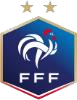 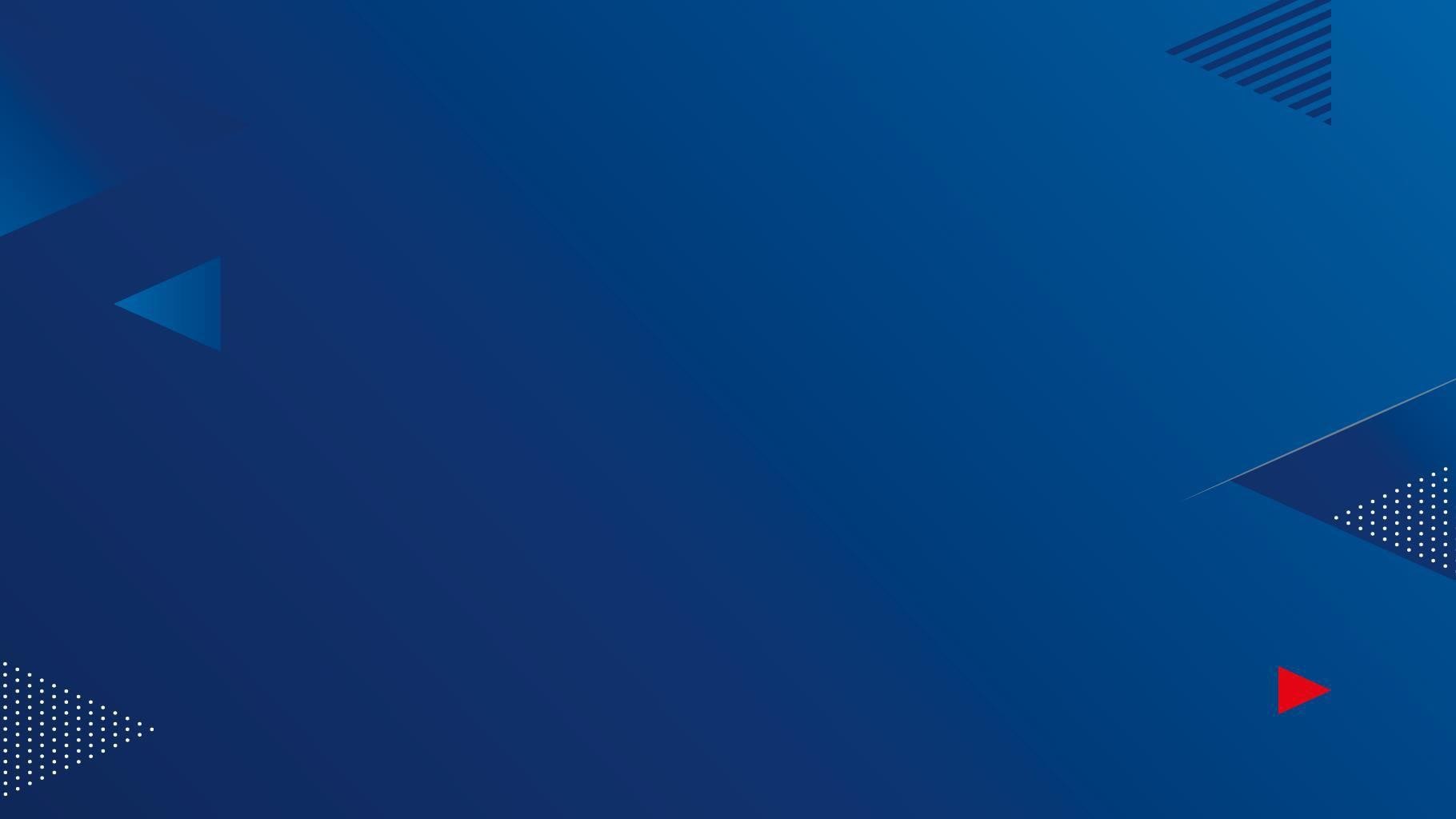 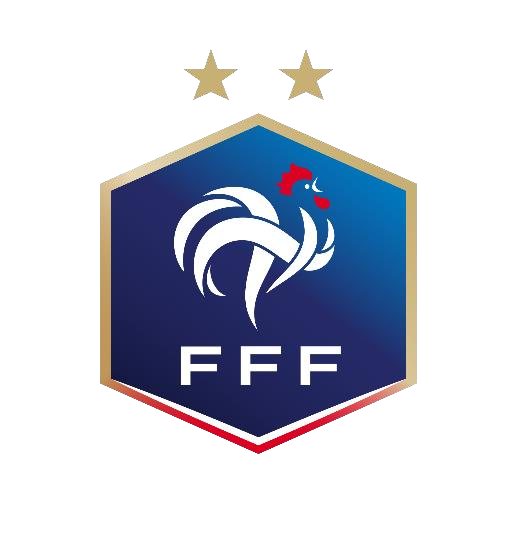 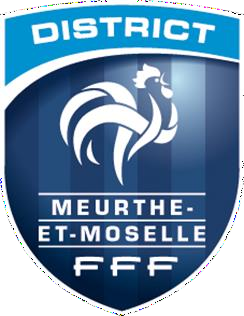 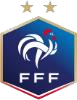 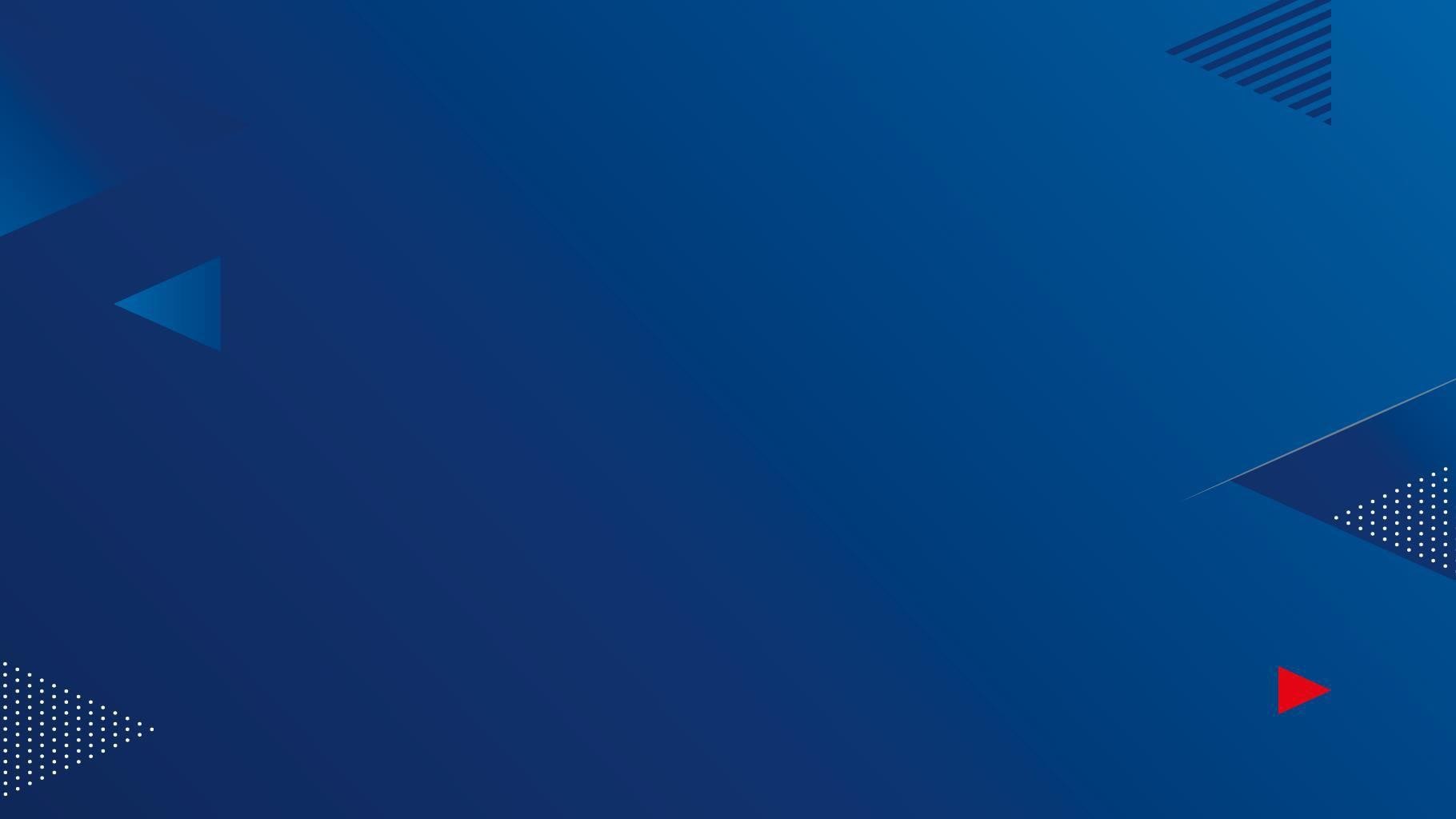 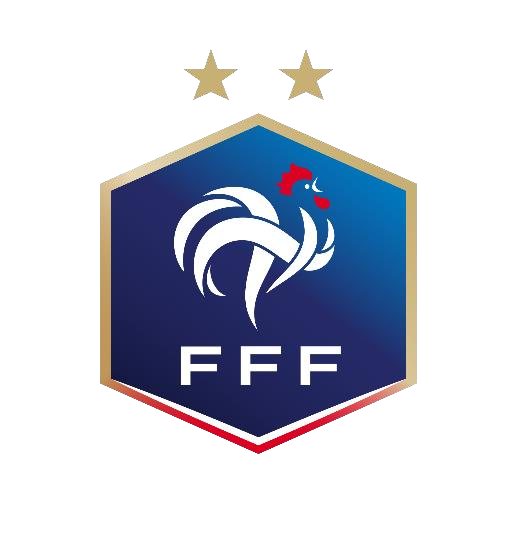 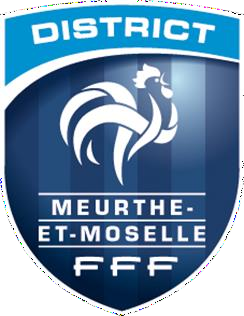 PROGRAMME ÉDUCATIF FÉDÉRALFICHE ACTION2023/2024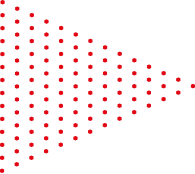 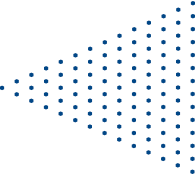 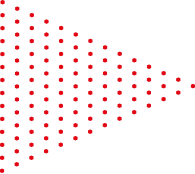 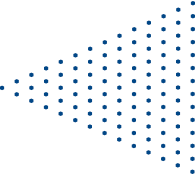 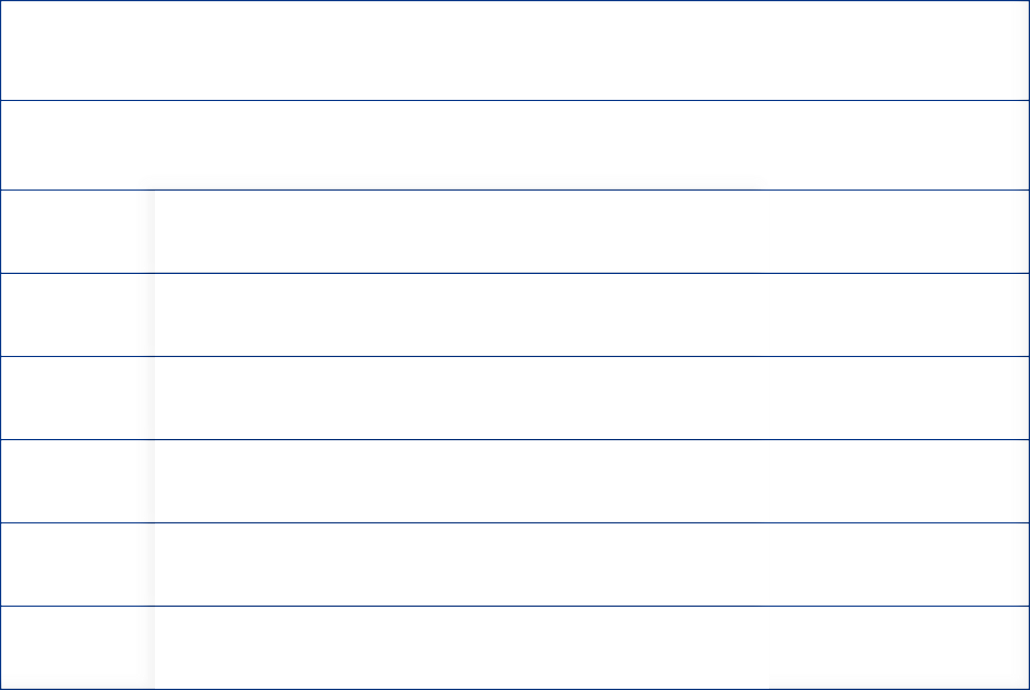 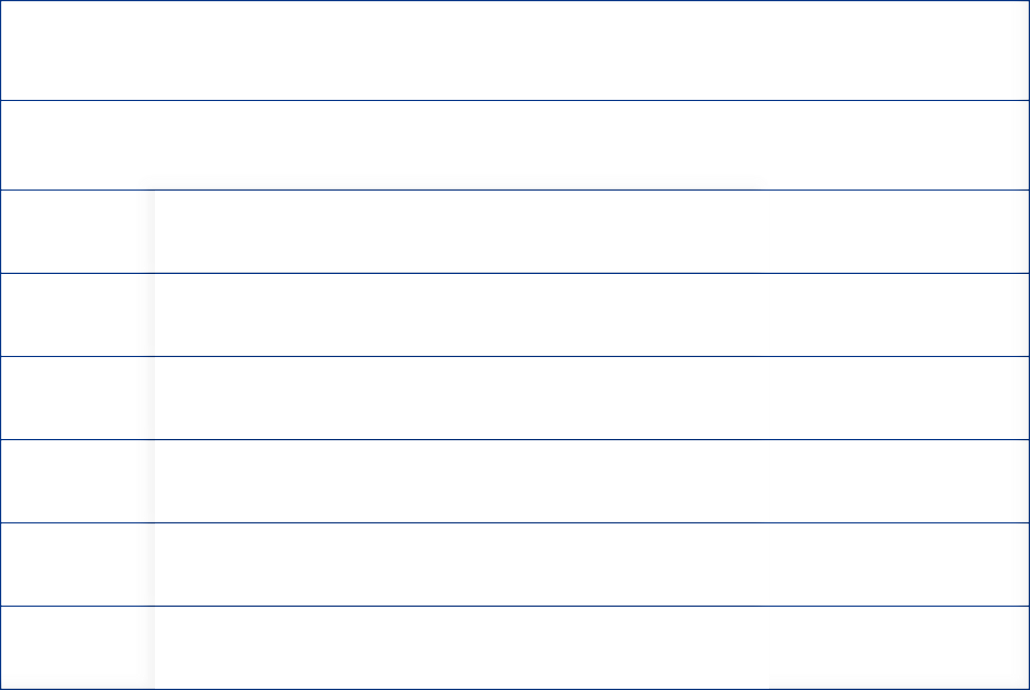 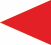 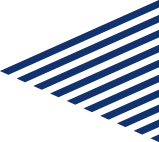 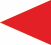 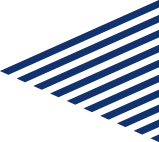 Rédigez un résumé de l’action en pensant à préciser le(s) public(s) cible(s), l’implication d’acteurs extérieurs, etc...Vous pouvez également intégrer le lien d’une éventuelle publication spécifique à votre action sur votre site internet ou vos réseaux sociaux.Les joueurs du club se sont munis de sacs poubelles et ont fait le tour du complexe sportif afin de ramasser tous les déchets, bouteilles en plastique, etcs…Afin de maintenir le stade dans un état de propreté.INSÉREZ UNE OU DES PHOTOS DE L’ACTION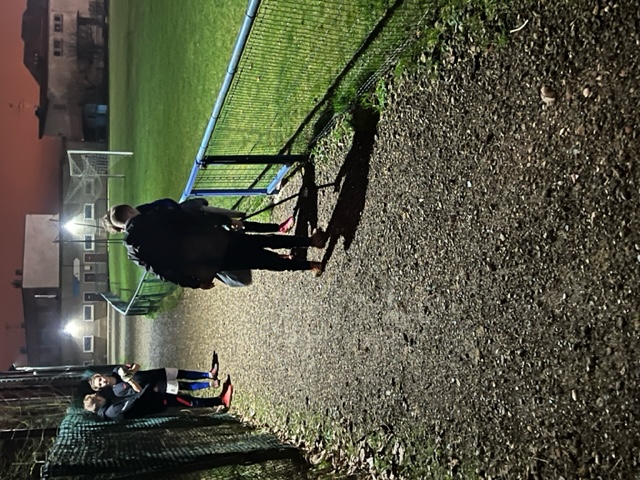 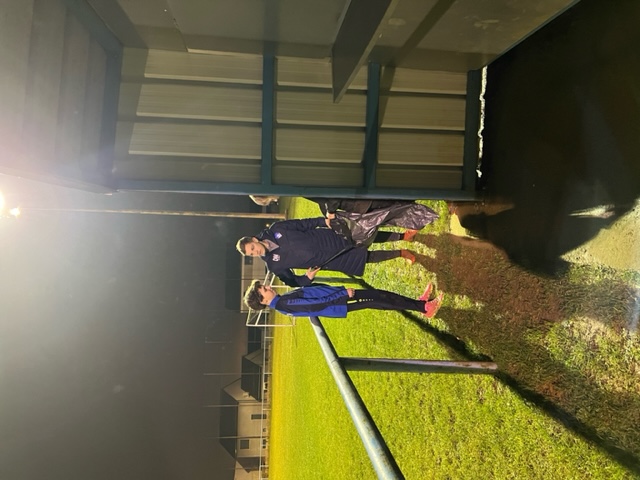 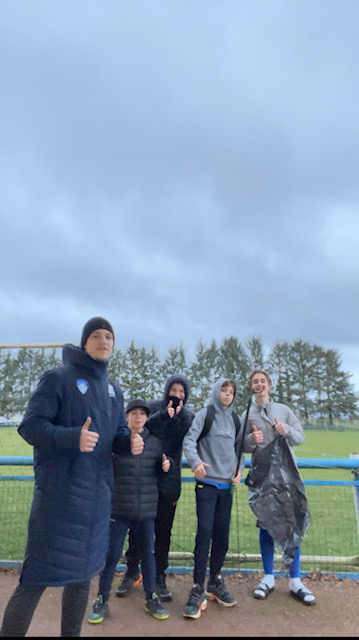 Indiquez le nom de votre clubLIGUEGRAND ESTDISTRICTMEURTHE ET MOSELLECLUB US LEXYU6/U9U11/U13U14/U19      X